Graphing: Exponential Growth FunctionsGraph and analyze the following exponential growth functions.  Your graph should accurately show the y –intercept and the asymptote.  Determine at least two additional points on the right side of the graph.  USE A PENCIL!	Graphing: Exponential Growth Functions PracticeGraph and analyze the following exponential growth functions.  Your graph should accurately show the y –intercept and the asymptote.  Determine at least two additional points on the right side of the graph.  USE A PENCIL!	  f(x)  = (2) x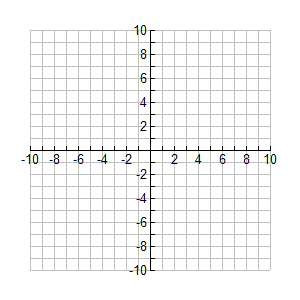 y-intercept  ________       asymptote  _________domain        ________      range           _________end behavior: as x → +, f(x) →    __________,   and                          as x → -, f(x) →     __________2.   f(x) = - (2)xy-intercept  ________       asymptote  _________domain        ________      range           __________end behavior: as x → +, f(x) →    __________,   and                         as x → -, f(x) →     __________3.   f(x) = (2)x + 4y-intercept  ________       asymptote  _________domain        ________      range           _________end behavior: as x → +, f(x) →    __________,   and                          as x → -, f(x) →     __________4.   f(x) = (2)x -3 y-intercept  ________       asymptote  _________domain        ________      range           _________end behavior: as x → +, f(x) →    __________,   and                         as x → -, f(x) →     __________1.  f(x)  = (5) x- 2y-intercept  ________       asymptote  _________domain        ________      range           _________end behavior: as x → +, f(x) →    __________,   and                          as x → -, f(x) →     __________2.   f(x) = -(2)x + 8y-intercept  ________       asymptote  _________domain        ________      range           __________end behavior: as x → +, f(x) →    __________,   and                          as x → -, f(x) →     __________3.   f(x) = (2)x + 2 + 9y-intercept  ________       asymptote  _________domain        ________      range           _________end behavior: as x → +, f(x) →    __________,   and                          as x → -, f(x) →     __________4.   f(x) = -(4)x - 1 + 5y-intercept  ________       asymptote  _________domain        ________      range           _________end behavior: as x → +, f(x) →    __________,   and                         as x → -, f(x) →     __________